1 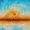 Foro Internacional "Educación Humana en el 3er Milenio"1 Mesa Redonda Latinoamericana / Enrique Martínez Larrechea Instituto Universitario Sudamericano (IUSUR)2 3 Resumen4 Algunas ideas centrales sobre educación. La educación es un fenómeno antropológico fundamental, clave para la  cohesión y la solidaridad intergeneracional. Hoy ese rol de la educación está  amenazada por formas de exclusión: de carácter socioeconómico y cultural,  que afecta a las personas que viven en los contextos más vulnerables; y las  que afectan por ejemplo a los migrantes forzosos. Es también un fenómeno político, que supone formas de organización de la  prestación educativa, canales de acceso, de promoción, de logro, de selección  de las oportunidades formativas expresadas en el currículo. La centralidad política de la educación se expresa (o no) en el porcentaje de  riqueza social que se le asigna, en su penetración territorial, en la suficiencia y  calidad de la infraestructura y de los recursos disponibles, en su valoración  como parte de los ideales colectivos y en la medida en que ofrece a todas las  personas y familias, herramientas culturales y técnicas sustantivas para su  autonomía y su desarrollo. El sistema educativo supone además una comunidad de diálogo, constituye la  escena para el debate de cuestiones centrales sobre las personas y las  comunidades en las que viven, que tienen que ver con la vida buena, con una  perspectiva ética. Finalmente, en la sociedad contemporánea, definida por la digitalización y el  alcance global la educación constituye una interfase clave entre sociedad y  conocimiento, entre contextos locales y avances globales. Una” pedagogía de los horizontes” que haga de la educación la vía de  encuentro con personas, lenguas, culturas y modos de comprensión de lo  humano, resulta indispensable, para superar reduccionismos atávicos,  1 https://humaneducation.net , https://humaneducation.net/world-forum-2020 2 Martinez.larrechea@gmail.com 3 www.iusur.edu.uy 4 Drive https://drive.google.com/drive/folders/1vxfPjnaFIPyNHrSypyP-zDon rU5ck74?usp=share_link2 perspectivas excluyentes y la superación de la violencia simbólica y material  como modo de relación humana. Ello supone un cambio de naturaleza de las instituciones educativas: escuelas  primarias o medias, apoyadas por su comunidad y dotadas de un proyecto  pueden interactuar con el conocimiento de punta. En la mayor parte de esos significados sociales de la educación, los docentes  constituyen una pieza clave en la construcción del futuro. El estado, los  sistemas educativos, las regiones, la sociedad civil deben construir un nuevo  contrato educativo, como lo preconiza la UNESCO, que potencie a los  docentes como profesionales de los aprendizajes y de la construcción del  conocimiento. La sociedad latinoamericana tiene enormes potencialidades y debe asociar a la  educación a los ciclos dinámicos de desempeño exportador, a sus ganancias  de competitividad pero, sobre todo, a su proyecto estratégico, a su visión objetivo sobre el futuro. Sobre el proyecto de declaración.  El proyecto de declaración compartido identifica muy bien estos desafíos y los  expresa en forma detallada y extensa, organizándolas en principios y  dimensiones. Trabajar sobre el carácter interactivo de esas dimensiones podría  ser uno de los aportes del Foro. Fórum Internacional "Educação Humana no 3º Milénio". Mesa Redonda Latino-Americana Enrique Martínez Larrechea5 Instituto Universitário Sul-Americano (IUSUR)6 Resumo  Algumas ideias centrais sobre a educação. A educação é um fenómeno antropológico fundamental, chave da coesão e da  solidariedade intergeracional. Hoje em dia, este papel da educação está  ameaçado por formas de exclusão: exclusão socioeconómica e cultural, que  afeta as pessoas que vivem em contextos mais vulneráveis; e exclusão que  afeta, por exemplo, os migrantes forçados.  5 Martinez.larrechea@gmail.com 6 www.iusur.edu.uy3 É também um fenómeno político, que envolve formas de organização da oferta  educativa, canais de acesso, promoção, realização, seleção de oportunidades  educativas expressas no currículo.  A centralidade política da educação exprime-se (ou não) na percentagem da  riqueza social que lhe é atribuída, na sua penetração territorial, na suficiência e  qualidade das infraestruturas e dos recursos disponíveis, na sua valorização  como parte dos ideais coletivos e na medida em que oferece a todos os  indivíduos e famílias instrumentos culturais e técnicos substantivos para a sua  autonomia e desenvolvimento. O sistema educativo é também uma comunidade de diálogo, constituindo o  palco para o debate de questões centrais sobre as pessoas e as comunidades  em que vivem, que têm a ver com a vida boa, numa perspectiva ética. Finalmente, na sociedade contemporânea, definida pela digitalização e pelo  alcance global, a educação constitui uma interface fundamental entre a  sociedade e o conhecimento, entre os contextos locais e os desenvolvimentos  globais.  Uma "pedagogia dos horizontes" que faça da educação o caminho para o  encontro de pessoas, línguas, culturas e formas de compreender o humano é  indispensável para superar reducionismos atávicos, perspectivas excludentes e  a superação da violência simbólica e material como modo de relação humana. Isto implica uma mudança na natureza das instituições educativas: a escola  primária ou média, apoiada pela sua comunidade e dotada de um projeto, pode  interagir com o conhecimento de ponta. Na maior parte destes significados sociais da educação, os professores são  atores fundamentais na construção do futuro. O Estado, os sistemas  educativos, as regiões e a sociedade civil devem construir um novo contrato  educativo, tal como preconizado pela UNESCO, que dê poder aos professores  como profissionais da aprendizagem e da construção do conhecimento. A sociedade latino-americana tem um enorme potencial e deve associar a  educação aos ciclos dinâmicos de desempenho das exportações, aos seus  ganhos de competitividade, mas, sobretudo, ao seu projeto estratégico, à sua  visão-objetivo de futuro. Sobre o projeto de declaração.  O projeto de declaração comum identifica muito bem estes desafios e exprime os de forma detalhada e extensa, organizando-os em princípios e dimensões.  Trabalhar sobre o carácter interativo destas dimensões poderia ser um dos  contributos do Fórum.4 International Forum "Human Education in the 3rd Millennium". Latin American Roundtable Enrique Martínez Larrechea7 South American University Institute (IUSUR)8 Abstract Some central ideas about education. Education is a fundamental anthropological phenomenon, key to cohesion and  intergenerational solidarity. Today, this role of education is threatened by forms  of exclusion: socioeconomic and cultural exclusion, which affects people living  in more vulnerable contexts; and exclusion affecting, for example, forced  migrants.  It is also a political phenomenon, involving forms of organization of educational  provision, channels of access, promotion, realization, selection of educational  opportunities expressed in the curriculum.  The political centrality of education is expressed (or not) in the percentage of  social wealth allocated to it, its territorial penetration, the sufficiency and quality  of available infrastructure and resources, its value as part of collective ideals,  and the extent to which it offers all individuals and families substantive cultural  and technical instruments for their autonomy and development. The educational system is also a community of dialogue, providing the stage for  the debate of central questions about people and the communities in which they  live, which have to do with the good life, from an ethical perspective. Finally, in contemporary society, defined by digitalization and global reach,  education constitutes a fundamental interface between society and knowledge,  between local contexts and global developments.  A "pedagogy of horizons" that makes education the way to meet people,  languages, cultures, and ways of understanding the human is indispensable to  overcome atavistic reductionism, exclusionary perspectives, and the  overcoming of symbolic and material violence as a mode of human relation. This implies a change in educational institutions: the primary or middle school,  supported by its community and endowed with a project, can interact with  cutting edge knowledge. In most of these social meanings of education, teachers are key actors in the  construction of the future. The State, educational systems, regions, and civil  society must build a new educational contract, as advocated by UNESCO, that  empowers teachers as professionals in learning and knowledge construction. 7 Martinez.larrechea@iusur.edu.uy 8 www.iusur.edu.uy5 Latin American society has enormous potential and must link education to the  dynamic export performance cycles, to its competitiveness gains, but, above all,  to its strategic project, its vision-objective for the future. About the Declaration draft.  The Declaration draft identifies very well these challenges and expresses them  in a detailed and extensive way, organizing them in principles and dimensions.  Working on the interactive nature of these dimensions could be one of the  Forum's contributions.